ONOMA: 	 	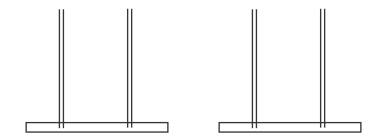 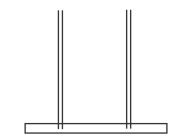 ΜΑΘΗΜΑΤΙΚΑ 6η ΕΝΟΤΗΤΑΚεφ. 39 Μονάδες και δεκάδες (II)Βάζω σε κύκλο τα χρήματα που χρειάζεται για να αγοράσω τα αντικείμενα.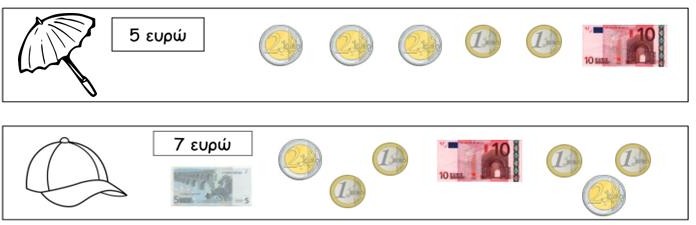 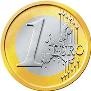 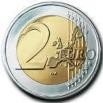 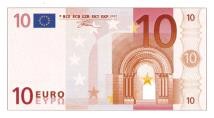 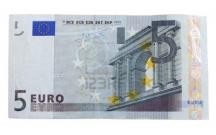 Βάζω σε κύκλο τα χρήματα που έχουν ίδια αξία με αυτά της πρώτης στήλης.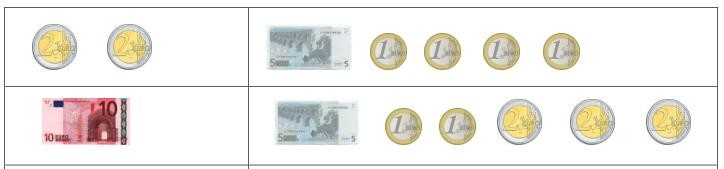 Σχηματίζω στους άβακες τους αριθμούς που είναι στα κουτάκια.Βρίσκω τις Δεκάδες και τις Μονάδες και συμπληρώνω τις ισότητες.Το 23 έχει2 Δ	και	3 Μ23	= 20 + 3Το 45 έχει 	_ και _ 	 	= 	_ 	_ 	_Το 62 έχει 	_ και _ 	 	= 	_ 	_Το 76 έχει 	_ και _ 	 	= 	_ 	_Το 19 έχει 	_ και _ 	 	= 	_ 	_